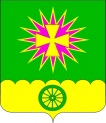 СОВЕТ НОВОВЕЛИЧКОВСКОГО СЕЛЬСКОГО ПОСЕЛЕНИЯ ДИНСКОГО РАЙОНАРЕШЕНИЕот 15.04.2021						                         № 127-31/4станица НововеличковскаяОб утверждении перечня автомобильных дорог местного значения Нововеличковского сельского поселения, подлежащих ремонту в 2021 годуВ соответствии с частью 5 статьи 8 Устава Нововеличковского сельского поселения Динского района, в целях модернизации автомобильных дорог местного значения на территории населенных пунктов Нововеличковского сельского поселения и безопасности дорожного движения, Совет Нововеличковского сельского поселения р е ш и л: 1.	Утвердить перечень дорог местного значения Нововеличковского сельского поселения, подлежащих ремонту в 2021 году, согласно приложению к настоящему решению.2.	Администрации Нововеличковского сельского поселения в 2021 году провести мероприятия по ремонту дорог, согласно утвержденного перечня.3.	Контроль за исполнением настоящего решения возложить на администрацию Нововеличковского сельского поселения.4.	Настоящее решение вступает в силу со дня его подписания.Председатель СоветаНововеличковского сельского поселения			                     С.А.ЖуриковГлава Нововеличковского сельского поселения                                                                                    Г.М.Кова